Žádost o povolení individuálního vzdělávání žáka  na základě § 41 zákona č. 561/2004Sb., o předškolním, základním, středním, vyšším odborném a jiném vzdělávání (školský zákon), ve znění pozdějších předpisů v platném zněníJméno a příjmení zákonného zástupce: ………………………………………………………………………. Adresa: ……………………………………………………………………e-mail:..…………………………. Žádám o povolení individuálního vzdělávání pro dítě: Jméno a příjmení: …………………………………………rodné číslo:……………………………………… Datum narození: ………………………………………………v:………….. ………………………….......... Bydliště: ……………………………………………………………………………………………………… Období, kdy má být žák individuálně vzděláván: ……………………………………………………………. Důvody pro individuální vzdělávání žáka:  Popis prostorového a materiálně technického zabezpečení vzdělávání a podmínek ochrany zdraví individuálně vzdělávaného žáka: Seznam učebnic a učebních textů, které budou ve výuce užívány, pokud nejde o učebnice uvedené v § 27 odst. 1 školského zákona: Případné další skutečnosti, které mají vliv na průběh vzdělávání žáka: V přílohách přikládám zákonem požadované podklady: Doklad o vzdělání osoby, která bude žáka individuálně vzdělávat  (u žáků 1. stupně stačí středoškolské vzdělání dokončené maturitní zkouškou, u žáků 2. stupně musí být vzdělání vysokoškolské)Vyjádření školského poradenského zařízení 	Datum: ………………………  	podpis zákonného zástupce: ……................................................Vyjádření ředitelky školy:  Povoluji/nepovoluji  individuální vzdělávání žáka. V ____________________ dne ___________________                     _______________________________ 	 	 	 	 	 	 	 	 	  podpis ředitelky školy Základní škola Jiříkov, okres Děčín - příspěvková organizace,Základní škola Jiříkov, okres Děčín - příspěvková organizace,Moskevská 740, 407 53 Jiříkov, IČO: 706 98 490, http://www.zsjirikov.czMoskevská 740, 407 53 Jiříkov, IČO: 706 98 490, http://www.zsjirikov.cz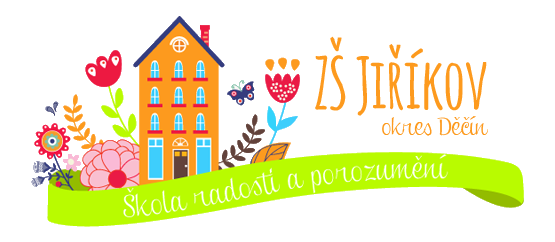 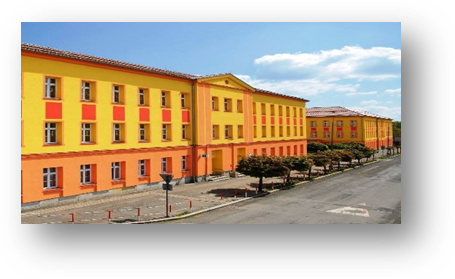 